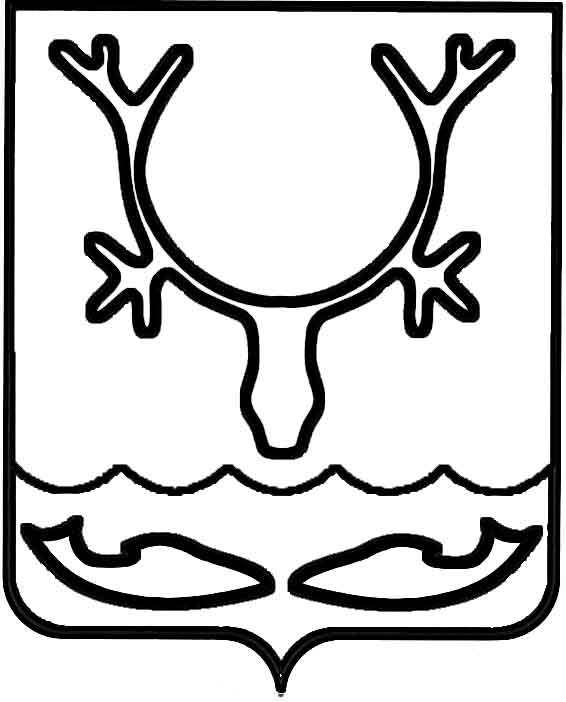 Администрация МО "Городской округ "Город Нарьян-Мар"ПОСТАНОВЛЕНИЕот “____” __________________ № ____________		г. Нарьян-МарВ соответствии с Водным кодексом РФ, Федеральным законом от 06.10.2003   № 131-ФЗ "Об общих принципах организации местного самоуправления                                в Российской Федерации" (с изменениями), постановлением Администрации Ненецкого автономного округа от 17.07.2012 № 199-п "Об утверждении Правил охраны жизни людей на водных объектах в Ненецком автономном округе" Администрация МО "Городской округ "Город Нарьян-Мар"П О С Т А Н О В Л Я Е Т:1.	Запретить купание на водных объектах общего пользования, расположенных на территории МО "Городской округ "Город Нарьян-Мар".2.	МБУ "Чистый город" (Синявин В.В.) в срок до 17 июля 2017 года установить на территории МО "Городской округ "Город Нарьян-Мар" знаки безопасности "Купаться запрещено":-	в прибрежной зоне Кармановской курьи (от лодочного кооператива                  вдоль береговой линии до МП ЗР "Севержилкомсервис"; между МП ЗР "Севержилкомсервис" и ОАО "Нарьян-Марский морской торговый порт"); -	в прибрежной зоне Качгортинской курьи со стороны ул. Первомайская                (от РММ ОАО "Нарьян-Марский морской торговый порт" до Качгортского моста);               со стороны ул. Набережная (от Качгортского моста до насосной станции                      ГУП НАО "Нарьян-Марская электростанция");-	в прибрежной зоне микрорайона Совхоз;-	в прибрежной зоне от Лесозаводской курьи до ул. Бондарная;-	в прибрежной зоне оз. Комсомольское;-	в прибрежной зоне Безымянного озера в районе ул. Светлой;-	в районе базы Нарьян-Марского МУ ПОК и ТС (оз. Банное).3.	Опубликовать настоящее постановление в официальном бюллетене                     МО "Городской округ "Город Нарьян-Мар" и разместить на сайте Администрации МО "Городской округ "Город Нарьян-Мар".4.	Контроль за исполнением настоящего постановления возложить                          на помощника главы Администрации МО "Городской округ "Город Нарьян-Мар" А.Н.Бережного. 5.	Настоящее постановление вступает в силу с момента его официального опубликования.1307.2017805О запрете купания в прибрежной зоне                      на территории МО "Городской округ           "Город Нарьян-Мар"Глава МО "Городской округ "Город Нарьян-Мар" О.О.Белак